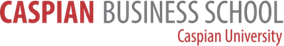 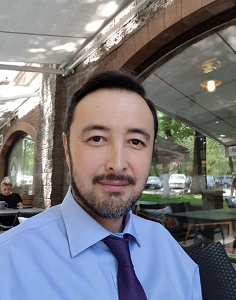 1Ф.И.О., дата рождения Нурлан Шахмед2Телефон, e-mail, URL  -3Если преподаватель представлен на сайте своего университета, укажите этоПредставлен на сайте университета.4Должность (укажите полную или неполную занятость, при не полной занятости  Международный сертифицированный тренер и единственный тренер по Модели Process Communication в Казахстане и Центральной Азии.Бизнес-тренер5Укажите род основной деятельности и время (в процентах), затрачиваемое на неё) Бизнес-тренер100%6Какой ВУЗ, по какой специальности и когда окончил. Ученая степень, звание-7Работа в подразделении, включая даты приёма на работу и занимаемые должности8Работа в других подразделениях и организациях (указать даты и занимаемые должности)сезон 2002-2003Спортивный психолог футбольного клуба ТОБОЛ С 2010-2016 Тенгиз Шевройл, годовая программа развития менеджеровC 2011- ADGIP,NCOC. Проекты по развитию команд и трансформации: «Самрук-Казына», «РД «КазМунайГаз», «Государственный накопительный пенсионный фонд», BI Group.Проекты для топ-менеджмента: БТА, АльянсБанк, КАЗКОМ, Нурбанк.За последние годы в Казахстане реализовано более 20 проектов в разных отраслях: нефть и газ, банки, фарминдустрия, бизнес-школы, строительство.9Основные научные интересы-10Основные публикации за последние 5 лет-11Членство в научных и профессиональных обществах-12Награды и присуждённые премииСтепень MBA и MSC-Pro в менеджментеДипломированный врач–психиатр5 сертификаций по бизнес тренингам, из них 3 международные, европейские — MBTI-OPP-Oxford и Process communication model (USA, FRANCE).13Предметы и курсы, читаемые в текущем учебном году (по семестрам), количество часов лекций в неделю, семинарских и лабораторных занятийЭффективные коммуникацииСила переговоров14Другие обязанности, выполняемые в течение учебного года, количество часов в неделю. Отметьте, оплачиваются ли они дополнительно-15Повышение квалификацииКазахский Государственный Медицинский Университет им. Асфендиярова Повышение квалификации:Общероссийская Профессиональная Психотерапевтическая лига — ОППЛ тренерОткрытый Тренерский Университет – ОТУМК (Москва), Бизнес тренер«Сертификация тренеров» — МЭЙНСТРИМ Консалтинг, г. Москва